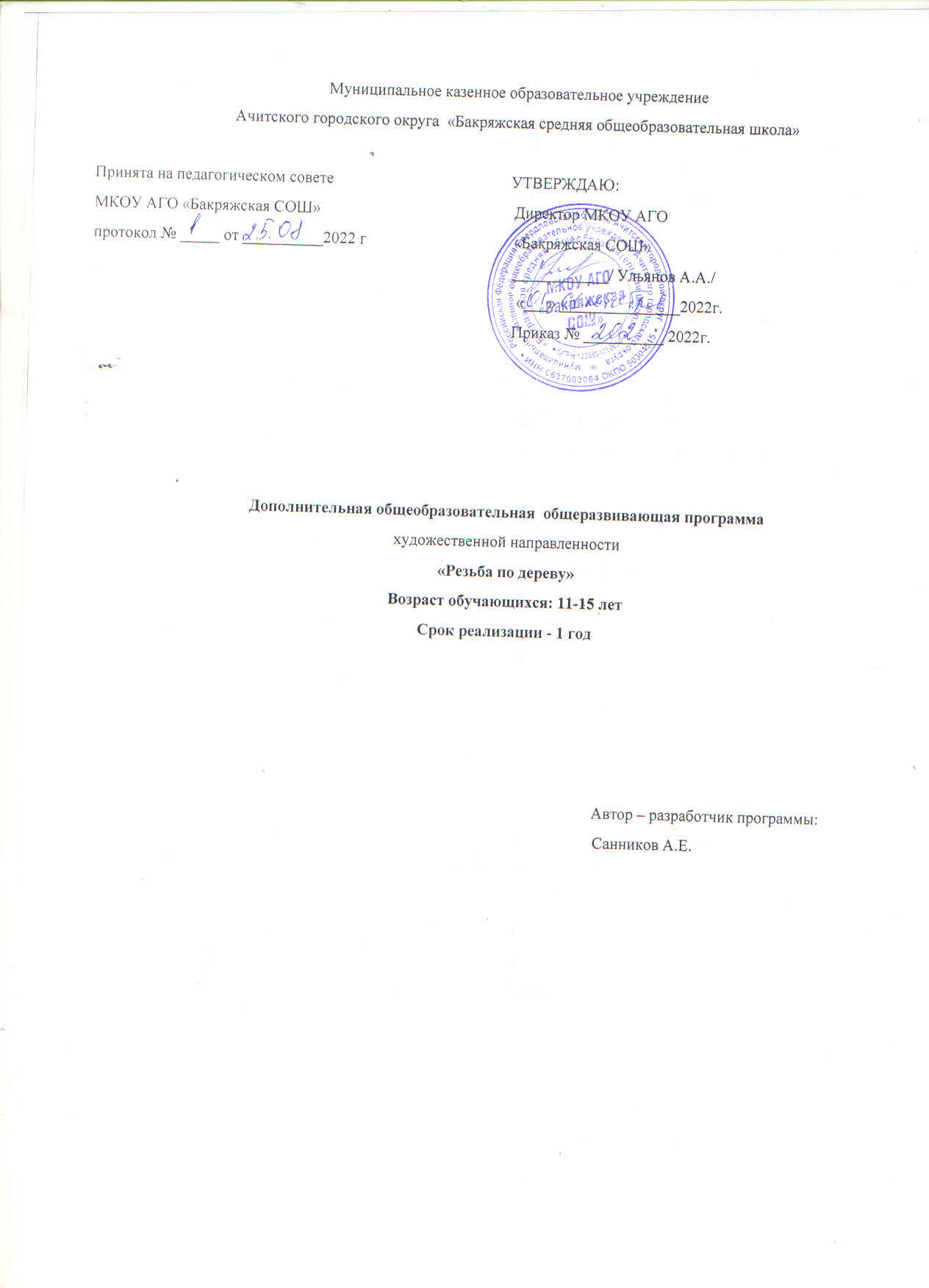 СодержаниеРаздел №1 «Комплекс основных характеристик программы»…………..Пояснительная записка………………………………………………………3Цель и задачи программы……………………………………………………5Содержание программы……………………………………………………..6Планируемые результаты……………………………………………………9Раздел №2 «Комплекс организационно – педагогических условий»…….2.1 Условия реализации программы……………………………………………132.2 Формы аттестации……………………………………………………………132.3 Оценочные материалы……………………………………………………….13Список литературы……………………………………………………………..19Раздел №1 «Комплекс основных характеристик программы» Пояснительная запискаНаправленность программы  «Резьба по дереву» -  художественная;по функциональному предназначению — прикладной;по форме организации — индивидуальное, групповое;по времени реализации — одногодичной. Актуальность программы обусловлена тем, что в настоящее время огромное количество молодых людей школьного возраста увлекаются компьютерными играми и проводит много времени за компьютерами. Это сказывается, на их общем всестороннем развитии они становятся более замкнутыми им тяжело находить общий язык со своими сверстниками, они более раздражительны, зачастую живут в каком-то своем выдуманном мире при этом, не зная, как себя вести в реальном мире и ничего не умея делать руками. Другая категория современных детей предоставлена сама себе, уходит на улицы, в подъезды и основное их занятие направлено на разрушение, а не на созидание. На своём кружке я пытаюсь расширить их интересы переключить их внимание на другие сферы деятельности создаю условия, для развития увлекая его различными видами деятельности при изготовлении изделий декоративно-прикладного назначения. Тем самым появляется мотивация к познанию и творчеству, обеспечивается приобщение детей к общечеловеческим ценностям, создаются условия для социального, культурного и профессионального самоопределения, творческой самореализации. Решение этих задач относится к числу наиболее актуальных проблем в современном обществе.Педагогическая целесообразность программы: Программа позволяет решить проблему свободного времени детей, пробуждает у них интерес, к новым видам деятельности расширяя их жизненный кругозор. Обучение поводится индивидуально или в малых группах в зависимости от возраста и возможностей детей. Также индивидуально определяется сложность изготовления. Обучающиеся могут в максимально возможной мере реализовать свой творческий замысел и фантазию и после первых начальных упражнений обучающиеся смогут создать предметы быта в форме животных и растений, мир которых бесконечно разнообразен. Форма этих изделий может разнообразной: быть близка к природным организмам, упрощена и стилизована или превращена в фантастические образы. Основой, позволяющей поддерживать длительный интерес учащихся к работе секции и дающей возможность проводить качественное обучение, является нацеленность творческой мастерской на «конечный продукт». Таковым «конечным продуктом» является поделка из дерева, которая не только должна вызывать у учащегося чувство эстетического удовлетворения, но и применяться в быту. Она должна иметь прикладное назначение или служить для украшения интерьера. По мере приобретения знаний и опыта учащимся, перед ним ставятся новые, более сложные задачи, требующие усилия, необходимого для дальнейшего развития ребенка. Самоактуализация, согласно пирамиде Маслову, одна из важнейших жизненных ценностей личности. Каждое занятие в кружке для ребенка становится формой движения к более глубокому пониманию современной культуры, решением проблемы включения себя в культуру и выявлением способов участия в ее дальнейшем изменении. На протяжении всего процесса обучения проводится контроль за выполнением заданий. Для успешного усвоения программы имеется необходимое оборудование инструменты, литература.Новизна программы возможность ее применения для различного возрастного контингента. Дети всех возрастов способны решать творческие задачи в области декоративно-прикладного искусства.Возраст обучающихся: В объединение принимаются дети с 11 лет, имеющие склонности к изобразительному творчеству в любом его виде.Срок реализации программы: Программа рассчитана на один год и содержит 34 часа при 34 учебных неделях в год из расчета 1 часа в неделю.Продолжительность занятий 40 мин.Режим занятий: Занятия проводятся 1 раза в неделю по одному часу на базе школьной мастерскойОтличительные особенности данной образовательной программы в том, что в ней отражается специфика стороны, которая присуща предметам практической деятельности, как мощному средству назначения и развития, учитывающая все требования к декоративно – прикладному образованию, которые до сих пор не используются в системе школьного и дополнительного образования. В таком диапазоне, что они изучают, техники выполнения различных видов резьбы начиная, с простой и в дальнейшем приобретённые ими навыки и умения помогают легче освоить более сложные виды резьбы, пробовать их комбинировать , используя всё большее количества инструмента. Обучающиеся могут в максимально возможной мере реализовать свой творческий замысел и фантазию и после первых начальных упражнений обучающиеся смогут создать предметы быта в форме животных и растений, мир которых бесконечно разнообразен. Форма этих изделий может разнообразной: быть близка к природным организмам, упрощена и стилизована или превращена в фантастические образы. . Каждый учащийся может выбрать себе занятие по своему вкусу и способностям. Основной формой организации деятельности детей является выполнение практических работ, ведь при выполнении именно практических заданий достигаете максимальное усвоение необходимых практических знаний и умений. Этим программа отличается от всех существующих аналогичных программ.1.2. Цель и задачи программыЦели программы:сформировать устойчивую мотивацию к познанию окружающего мира природы с помощью обучения детей творческой, вдумчивой работе с деревом; познакомить детей с видами художественной обработки дерева;способствовать проявлению интереса к традиционному художественному ремеслу;обучить практическим навыкам резьбы по дереву;подготовить учащихся к осознанному профессиональному самоопределению, к самостоятельной трудовой деятельности в условиях рыночной экономике.Задачи:Образовательные:сформировать представление о различных видах резьбы по дереву;обучить безопасным приёмам работы;овладеть приёмами техники выполнения резьбы;обучить приёмам работы с различными приспособлениями для крепления заготовок.Развивающие:Развивать профессиональные компетенции:профессиональные качества;информационно – коммуникативные;личностного самосовершенствования;навыки.Воспитательные:воспитывать уважение к труду и людям;воспитывать чувства уважения к различным традициям народного творчества народов России;воспитывать у учащихся чувство ответственности, прививать навыки рационального использования материалов. Способность развитию логического мышления и памяти;воспитывать трудолюбие, аккуратность, усидчивость;воспитывать нравственные качества детей (взаимопомощь, добросовестность, ответственность, честность).1.3. Содержание программы Содержание программы составлено на основе примерных программ дополнительной  деятельности (основное общее образование), программы для общеобразовательных школ и гимназий «Основы народного и декоративно – прикладного искусства 5-8 класс», типовой программе Э.В.Рихвк, а также программе художественной резьбы по дереву «Татьянка» автор и преподаватель художественной резьбы по дереву в стиле «Татьянка» Сасыков Ш. с учетом современных образовательных технологий и средств обучения, которые отражаются в принципах, методах, формах.Пройдя полный курс, программы учащиеся получают определённые знания и умения, которые, безусловно, увеличивают их профессиональные способности, которые в будущем помогут, более уверено определится с направлением начала своей профессиональной деятельности.Основные критерии определения уровня прохождения программы участие в выставках школы.Учебно-тематический планI год обученияСодержание курсагод обучения.Тема 1. Водное занятие.Теория. Знакомство с искусством резьбы по дереву. История развития резьбы по дереву и её современное состояние. Ознакомление с программой и режимом работы объединения . Решение организационных вопросов. Древесина как природный конструкционный материал. Правила безопасности труда.Практика. Подготовка рабочего места.Тема 2. Сведения о народных промыслах и художественных ремеслахТеория. Ознакомление с произведениями народных мастеров (элементы вологодских, городецких, кировских, нижегородских) особенностей мотивов, стилей резных работ.Практика. Подготовка пробной основы.Тема3. Художественные и технологические особенности геометрической резьбы. Исходные элементы.Теория. Декоративные и технологические особенности геометрической резьбы. Примеры резных композиций из истории народного декоративно-прикладного искусства. Исходные элементы геометрической резьбы. Порядок их разметки и последовательность выполнения.Практика. Разметка резного поля на одиночные и двойные полосы под соответствующие элементы «азбук» (каждый из резных элементов повторяется многократно на протяжении всей полосы). Исполнение резьбы.Тема 4. Орнамент геометрического характера из «азбучных» элементов. Работа по образцам.Теория. Использование учебной доски с «азбукой» в качестве справочного материала при сочинении композиции. Возможные композиционные сочетания резных элементов. Приемы использования одного, нескольких элементов в узоре. Зависимость выразительности от глубины вырезания элементов. Ритм в работе над геометрической резьбой.Практика. Исполнение по образцу декоративной резной пластиной (разделочная доска) с несложной композицией.Тема 5. Изготовление изделия под художественную отделкуТеория. Проект изделия. Учёт эргономических требований. Пропорции предмета. Их художественного значения.Практика. Создание проекта. Изготовление ( столярным способом) изделия под резьбу согласно проектуТема.6. Разработка орнамента геометрической резьбыТеория. Последовательность разработки резной композиции. Способы деления окружностей на равные части.Практика. Разработка резного поля на бумаге и перенес его на изделие.Тема 7. Выполнение техники геометрической резьбыПрактика. Исполнение геометрической резьбы с соблюдением техники безопасности.Тема.8 Отделка изделия.Теория. Назначение, правила и приёмы отделки изделий из древесины.Практика. Отделка готового изделия лакокрасочными материалами.Тема 9.Заключительное занятие.Итоги деятельности учащихся за 1 год занятий. Организация выставки изделий кружковцев.1.4. Планируемые результаты Характеристика ожидаемых результатов 1-го года обученияВ результате прохождения данной программы детидолжны знать:принципы организации рабочего места и основные правила техники безопасности;основные понятия графики, графического изображения (чертёж, эскиз, технический рисунок);физико-механические, технологические, энергетические, экологические свойства материалов;способы разметки по шаблону и чертежу;принцип подбора столярного инструмента – по назначению, по виду деятельности, по свойствам материалов;назначение и устройство станков и электрооборудования (электродрели, токарного станка по обработке древесины, сверлильного станка, электролобзика, электрофрезера);иметь понятие о конструировании и моделировании;способы отделки древесины – грунтовка, шлифование, окраска, лакирование, полирование;основные сведения о видах художественной обработки дерева на территории родного края, их характерные особенности;историю возникновения и развития местного промысла по художественной обработке дерева, его роль в экономике области;основы композиции: основные принципы декоративного оформления плоскости;технологический процесс изготовления изделий и декорирование их выжиганием.Должны уметь:рационально организовывать рабочее место. Соблюдать правила Техники безопасности;уметь читать и выполнять чертежи, эскизы, технические рисунки;определять породу и пороки древесины по её внешнему виду;производить разметку заготовки по шаблону и чертежу;применять столярный инструмент по назначению, производить его наладку;использовать станочное оборудование в процессе изготовления изделия;выполнять простейшие столярные операции;производить отделку столярных изделий с учётом дизайна;самостоятельно разрабатывать композиции для резьбы и выполнять их;экономно расходовать материалы и электроэнергию;Раздел №2  «Комплекс организационно- педагогических условий»Календарно – тематический план кружка«Резьба по дереву»год занятий
Ожидаемые результаты:Итогом  года обучения является выставка поделок.
2.1 Условия реализации программы.Направление работы кружка в большой степени зависит от материальной базы школы.В школе имеется кабинет, который отвечает требованиям санитарии и противопожарной безопасности.Для воплощения творческих идей учащимся, занимающимся в кружке декоративно-прикладного творчества, каких либо дополнительных затрат не требуется.Кадровое обеспечение: Педагог, работающий по данной программе соответствует квалификационным характеристикам должности «педагог дополнительного образования»2.2. Формы аттестацииДля текущего и промежуточного контроля знаний обучающихся по итогам
изучения каждой темы проводятся: тестирование, блиц-опросы. Контроль
знаний, умений навыков также может проводиться и в занимательной форме:
кроссворды, ребусы, загадки.Итоговый контроль приобретенных практических умений и навыков
осуществляется по качеству изготовления зачетных работ, по результатам
участия в выставках, творческих конкурсах, фестивалях.В качестве оценки творческой деятельности детей по данной программе
используется наблюдение за проявлением знаний, умений и навыков у детей в процессе выполнения ими практических работ (коллективная и индивидуальная работа, владение основами, навыками резьбы по дереву, тесты, мини-выставки и др.)2.3 Оценочные материалыОценка деятельности учащихся по программе осуществляется в конце каждого полугодия. Работы оцениваются по следующим критериям:качество выполнения изучаемых на занятии приемов и операций и работы в целом;степень самостоятельности в выполнении работы;уровень творческой деятельности (репродуктивный, частично продуктивный, продуктивный), найденные продуктивные технические и технологические решения.Предпочтение отдается качественной оценке деятельности каждого ребенка: его творческим находкам в процессе наблюдений, размышлений и самореализации.Оценочный материал промежуточной аттестации 1года обучения1 полугодие 1. Задание – тестыЧто	является	основным	аспектом	соблюдения	техники безопасности при резьбе:а) работа в хорошо проветренном помещении;б) работа хорошо заточенным, исправным инструментом; в) надежно закреплять заготовку на верстаке.Каким инструментом выполняется геометрическая резьба:а) долотом; б) стамеской; в) резаком.Какие породы древесины чаще всего используются для резьбы по дереву:а) сосна, ель, пихта;б) осина, липа, берёза; в) дуб, клён, ольха.Что является основным оборудованием рабочего места резчика:а) инструменты и приспособления; б) верстак;в) щётки сметки; г) совок.К каким свойствам древесины относится влажность:а) химическим; б) физическим; в) механическим.Одним из видов пиломатериалов является:а) ДВП;б) ДСП;в) брус;г) фанера.Пороками древесины являются:а) свилеватость, косослой, сучки, трещины, червоточины, смоляные кармашки, гниль;б) кромка, пласть, торец, ребро;в) влажность, гибкость, прочность, твердость, упругость.Основными элементами геометрической резьбы являются:а) треугольники, ромбы, квадраты, прямоугольники; б) чертеж, эскиз, технический рисунок, рисунок;в)	сплошная	линия,	штриховая	линия,	штрихпунктирная	линия, сплошная волнистая линия.Геометрическая резьба по дереву – это:а) высверливание отверстий с помощью коловорота, дрели; б) выдалбливание сквозных и несквозных отверстий;в) выборка из древесины 2-х, 3-х, 4-х- гранных выемок.Для заточки и правки режущего инструмента используют:                      а) напильник, рашпиль;                      б) электроточило, плоский брусок;                       в ) шлифмашинка, углорез.Ответы: 1 -	в	6 - в2 – в	7 - а3 – б	8 - а4 – б	9 - в5 – б	10 – бУровень оценки:Высокий - ответил на все вопросыСредний - ответил на 6 -9 вопросовНизкий – ответил на 5 и меньше вопросов2. Задание – практическая работа “Изготовление резной пластины”Подготовка рабочего места для выполнения резьбы.Подготовка заготовки для выполнения резьбы.Нанесение разметки.Выполнение резьбы.Уровень оценки:Высокий – работа выполнена самостоятельно, аккуратно, без ошибок, соблюдалась ТБ.Средний – требовалась помощь педагога, изделие выполнено с учетом всех правил, выполнялась ТБ, изделие получилось аккуратное, были незначительные ошибки, которые были исправлены самостоятельно.Низкий – работа выполнена частично, не аккуратно, не успел.Оценочный материал итоговой аттестации 1 года обучения2 полугодие 1. Задание – тестыОрнамент – это:а) узор, состоящий из ритмически упорядоченных элементов;б) условное изображение изделия, выполненное с помощью чертежных инструментов;в) условное изображение изделия, выполненное от руки.Последовательность выполнения работы по резьбе:а) от углов к центру; б) от центра к углам;в) вращая заготовку по кругу.Под каким углом правильно держать при резьбе нож-косяк:а) 30 – 40;б) 50 -60в) 20 – 35Способом	устранения	недостатка	(скола)	при	выполнении резьбы является:а) углубление выемки повторными срезами;б) склеивание скола клеем с последующим удалением следов клея; в) шпаклевание скола.Основными элементами шипового соединения являются:а) торец, ребро, зубец;б) шип, гнездо, проушина; в) торец, кромка, пласть.Отделка изделия – это:а) инкрустация деревом по дереву;б) завершающая операция, в результате которой изделию придаётся окончательный вид;в) украшение поверхности изделия выжиганием.Лакирование – это:а) покрытие изделия краской; б) покрытие изделия лаком; в) нанесение защитной эмали.Начальным этапом выполнения проекта является:а) испытание и оценка изделия;б) планирование и изготовление изделия;в) определение потребностей и краткая формулировка задач.Инструменты необходимые для разметки:а) карандаш, линейка, циркуль; б) ножовка, рубанок, рашпиль; в) киянка, долото, стамеска.Испытание и оценка изделия является:а) этапом выполнения проекта;б) одним из пунктов правил безопасности при резьбе; в) элементом отделки изделия.Ответы: 1 – а	6 - б2 – б	7 - б3 – а	8 - в4 – б	9 - а5 – б	10 – аУровень оценки:Высокий - ответил на все вопросыСредний - ответил на 6 - 9 вопросовНизкий – ответил на 5 и меньше вопросов2. Задание – практическая работа “Изготовление шкатулки”Сборка шкатулки из раннее изготовленных деталей.Отделка изделия.Самооценка выполненной работы.Уровень оценки:Высокий – работа выполнена самостоятельно, аккуратно, без ошибок, соблюдалась ТБ.Средний – требовалась помощь педагога, изделие выполнено с учетом всех правил, выполнялась ТБ, изделие получилось аккуратное, были незначительные ошибки, которые были исправлены самостоятельно.Низкий – работа выполнена частично, не аккуратно, не успел.Список литературы:1.  А. А.Абросимова, Н. И. Каплан, Т. Б. Митлянская «Художественная резьба по дереву, кости и рогу»,М. «Высшая школа»,1998 г.2. Хворостов А.С. Чеканка. Инкрустация. Резьба по дереву. - М., Просвещение, 1985 «Просвещение», 19903. Сасыков Ш «Татьянка. Художественная резьба по дереву»  АНО «Татьянка» 2005  4. Журналы «Школа и производство», 2000-2005 гг.5. Степанов Н.С. Резьбы очарованье. - Л., Лениздат, 1991.6. Гусарчук Д.И. Триста ответов любителям работ по дереву. - М., 1985.7. Чебан В.А. Современная резьба по дереву. Издательский Дом «Владис» , 2005г.8. Журнал Художественная резьба по дереву «Татьянка» №1 20049. Журнал Художественная резьба по дереву «Татьянка» №2 200610. Журнал Художественная резьба по дереву «Татьянка» №3 200611. Журнал Художественная резьба по дереву «Татьянка» №4 200612. «Техника художественной эмали, чеканки и ковки» М.: «Высшаяшкола», 198613.Т. А. Матвеева «Мозаика и резьба по дереву», М., «Высшаяшкола»,198914.А. А.Абросимова, Н. И.Каплан, Т. Б.Митлянская «Художественная резьба по дереву, кости и рогу», М., «Высшая школа», 1998 г.№
Раздел, темаКоличество часовКоличество часовКоличество часов№
Раздел, темаВсегоТеоретические занятияПрактические занятия1Вводное занятие. Безопасность труда12Сведения о народных промыслах и художественных ремеслах113Художественные и технологические особенности геометрической резьбы. Исходные элементы.6154Орнамент геометрического характера из «азбучных» элементов.4135Изготовление изделия под художественную отделку.4136Разработка орнамента геометрической резьбы4137. Выполнение техники геометрической резьбы121288 Отделка изделия.119Заключительное занятие.11ИТОГО34628№Тема занятияКол-во часовДата проведения1Вводное занятие. Безопасность труда.106.092Сведения о народных промыслах и художественных ремеслах113.093Художественные и технологические особенности геометрической резьбы.120.094Художественные и технологические особенности геометрической резьбы.127.09.5Азбука геометрической резьбы.104.10.6Орнамент геометрического характера из «азбучных» элементов.111.10.7Порядок разметки и последовательность выполнения элементов геометрической резьбы.118.10.8Возможные композиционные сочетания резных элементов.125.10.9Разработка орнамента геометрической резьбы.101.11.10Выполнение техники геометрической резьбы по образцу.108.11.11Выполнение геометрической резьбы по образцу.115.11.12Способы деления окружностей на равные части.122.11.13Способы деления окружностей на равные части.129.11.14Последовательность разработки резной композиции.106.12.15-16Последовательность разработки резной композиции.113.12..17-18Подготовка деревянной основы под композицию из изученных элементов.120.12..19-20Разметка резного поля.127.12..21 22 23Выполнение геометрической резьбы.1210.01.17.02.24.01.31.01.07.02.14.02.21.02.28.02.07.03.14.03.21.03.28.03.2425 26 27 28 29 30 31 32Выполнение геометрической резьбы.1210.01.17.02.24.01.31.01.07.02.14.02.21.02.28.02.07.03.14.03.21.03.28.03.33Назначение, правила и приёмы отделки изделий из древесины104.04.34-Отделка готового изделия лакокрасочными материалами.111.04..Итоги деятельности учащихся за первый год занятий. Организация выставки изделий кружковцев.Итого34